Home Depot Creates Roblox Version Of Its Kids Workshops The Home Depot is expanding its Kids Workshops from in stores to the metaverse with virtual learning experiences for children within Roblox's Redcliff City. The experience enables players to build a virtual garden, car or birdhouse by collecting items in a scavenger hunt around a store.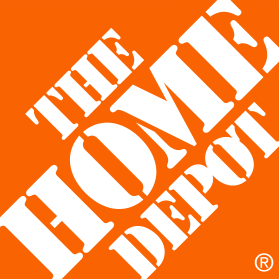 Marketing Dive 3/3/23https://www.marketingdive.com/news/home-depot-roblox-kids-workshop-generation-alpha/644068/